(творческий проект)								Воспитатель старшей группы:									Фомичева Н.А.САМАРА 2011-2012СОДЕРЖАНИЕ.ЦЕЛЬ ПРОЕКТА: воспитание чувства патриотизма, гражданственности, любви, интереса и уважения к своему краю и обогащение знаний о родном крае.ПУНКТЫ: I. Моя семья.		1. Семья.	ЗАДАЧИ: а) учить детей называть членов семьи;		      б) внушать детям чувство гордости за свою семью;		      в) прививать уважительное, заботливое отношение к пожилым родственникам.	ФОРМЫ РАБОТЫ: занятия, совместные с родителями досуги, КВНы, праздники, выставка «Поколения», вечера встреч.	МЕТОДЫ  И ПРИЕМЫ: беседы, составление рассказов о своей семье, рисование по теме «Моя семья».	ВРЕМЯ РЕАЛИЗАЦИИ:		2.Место работы родителей.ЗАДАЧИ: прививать уважение к труду родителей.	ФОРМЫ РАБОТЫ: экскурсии к месту жительства некоторых детей, сюжетно-ролевые, дидактические игры.	МЕТОДЫ  И ПРИЕМЫ: беседы, составление рассказов о будущей профессии, рисование.	ВРЕМЯ РЕАЛИЗАЦИИ:3.Родной очаг.ЗАДАЧИ: а) прививать любовь к своему дому;		      б) желание поддерживать в нем порядок;		      в) помогать взрослым членам семьи.ФОРМЫ РАБОТЫ: экскурсии к месту жительства некоторых детей, сюжетно-ролевые игры «Строители», «Почта».	МЕТОДЫ  И ПРИЕМЫ: беседа на тему «Мой адрес»; рисование дома, фантазирование сказочного дома.	ВРЕМЯ РЕАЛИЗАЦИИ:4.Интересное в нашем доме.	ЗАДАЧИ: а) учить детей внимательнее относиться к событиям в доме;		      б) интересоваться делами, традициями семьи;ФОРМЫ РАБОТЫ: театрализованная деятельность, игры, концерты.	МЕТОДЫ  И ПРИЕМЫ: беседа на тему «Моя любимая игрушка», «Самая интересная книга», «Животные в доме», «Домашние праздники». 	ВРЕМЯ РЕАЛИЗАЦИИ:II. Мой детский сад.1. По дороге в детский сад.	ЗАДАЧИ: а) вызвать у детей желание посещать детский сад, встречаться с друзьями;		      б) учить детей запоминать дорогу в детский сад, называть его адрес.	ФОРМЫ РАБОТЫ: занятия, сюжетно-ролевые игры.	МЕТОДЫ  И ПРИЕМЫ: рисование детского сада, группы, друзей, любимых игрушек.	ВРЕМЯ РЕАЛИЗАЦИИ:2. Заботливые люди.ЗАДАЧИ: воспитывать а) у детей уважение к сотрудникам детского сада;		      б) бережное отношение к труду взрослых;		      в) желание  оказывать посильную помощь.ФОРМЫ РАБОТЫ: экскурсии на кухню, в прачечную, медицинский кабинет; дидактическая игра «Кому что нужно для работы»; сюжетно-ролевые игры.	МЕТОДЫ  И ПРИЕМЫ: беседы, чтение художественной литературы о профессиях, встречающихся в детском саду, рисование.	ВРЕМЯ РЕАЛИЗАЦИИ:3. Двор детского сада.ЗАДАЧИ: а) знакомить детей с участками детского сада;		      б) воспитывать желание поддерживать порядок на них, бережно относиться к оборудованию участков, ухаживать за растениями;ФОРМЫ РАБОТЫ: прогулки; экологические тропинки на территории детского  сада, трудовые поручения.	МЕТОДЫ  И ПРИЕМЫ: беседы, моделирование участков.	ВРЕМЯ РЕАЛИЗАЦИИ:4. История детского сада.ЗАДАЧИ: а) познакомить детей с историей детского сада.ФОРМЫ РАБОТЫ: вечера воспоминаний.	МЕТОДЫ  И ПРИЕМЫ: беседы, рассматривание фотоальбомов.	ВРЕМЯ РЕАЛИЗАЦИИ:III. Моя  САМАРА.	1. История города.ЗАДАЧИ: а) познакомить детей с историей возникновения города, его названия;		      б) вызвать интерес к своему городу, привить чувство гордости за него;ФОРМЫ РАБОТЫ: занятия, экскурсии по городу.	МЕТОДЫ  И ПРИЕМЫ: беседы, рассказ воспитателя об истории города, рассматривание фотоальбомов.	ВРЕМЯ РЕАЛИЗАЦИИ:2. Улицы Самары.	ЗАДАЧИ: дать детям понятие о  происхождении названий некоторых улиц.ФОРМЫ РАБОТЫ: экскурсии по улицам города.	МЕТОДЫ  И ПРИЕМЫ: беседы, рассказ воспитателя о людях, в честь которых названы улицы.	ВРЕМЯ РЕАЛИЗАЦИИ:3. Предприятия и учреждения Самарской области.	ЗАДАЧИ: а) воспитывать в детях чувство уважения к людям труда;      б) интерес к профессиям.ФОРМЫ РАБОТЫ: экскурсии на предприятия и учреждения города, сюжетно-ролевые игры.	МЕТОДЫ  И ПРИЕМЫ: беседы с работниками предприятий, чтение художественной литературы о людях труда, рисование, рассматривание фотоальбомов.	ВРЕМЯ РЕАЛИЗАЦИИ:4. Транспорт Самары.	ЗАДАЧИ: а) дать представления о транспорте;      б) учить детей правилам поведения в общественном транспорте.ФОРМЫ РАБОТЫ: экскурсия на автостанцию, сюжетно-ролевые игры.	МЕТОДЫ  И ПРИЕМЫ: беседы, чтение художественной литературы, рисование, рассматривание фотоальбомов.	ВРЕМЯ РЕАЛИЗАЦИИ:IV. Природа  САМАРЫ.1. История города.ЗАДАЧИ: учить детей видеть красоту природы в разное время года.ФОРМЫ РАБОТЫ: прогулки, экскурсии, экологические тропы, подвижные игры, викторины,  занятия, календарные праздники.	МЕТОДЫ  И ПРИЕМЫ: слушание классической музыки из цикла «Времена года», рисование, пословицы и поговорки о погодных условиях.	ВРЕМЯ РЕАЛИЗАЦИИ:2. Растительный мир.	ЗАДАЧИ: а) знакомить детей с растительным миром города, с исчезающими видами растений;      б) воспитывать бережное отношение к природе.ФОРМЫ РАБОТЫ: занятия, дидактические игры, сбор лекарственных растений, труд на природе.	МЕТОДЫ  И ПРИЕМЫ: беседы, опыты, рисование, рассматривание фотоальбомов, картин, слайдов о природе.ВРЕМЯ РЕАЛИЗАЦИИ:3. Животный мир.	ЗАДАЧИ: а) знакомить детей с животным миром города, с исчезающими видами животных и птиц;      б) воспитывать бережное, заботливое отношение к  животному миру.ФОРМЫ РАБОТЫ: занятия, игры, экологические тропы, организация зимних столовых для птиц.	МЕТОДЫ  И ПРИЕМЫ: наблюдение за животными, чтение художественной литературы, заучивание стихотворений, закличек, прибауток, рисование, рассматривание фотоальбомов, картин, слайдов о природе.ВРЕМЯ РЕАЛИЗАЦИИ:4. Водоемы.	ЗАДАЧИ: а) дать представления о водоемах Самары, их растительном и животном мире с исчезающими видами животных и птиц;      б) учить соблюдать правила поведения на водоемах.ФОРМЫ РАБОТЫ: экологические тропы, прогулки, праздники.	МЕТОДЫ  И ПРИЕМЫ: наблюдение за природой, рисование, рассматривание фотоальбомов, иллюстраций, беседы.ВРЕМЯ РЕАЛИЗАЦИИ:5. Правила поведения на природе.	ЗАДАЧИ: а) учить соблюдать правила поведения на природе;      б) дать понятие о заповедниках.ФОРМЫ РАБОТЫ: экологические тропы, занятия, театр на природе, составление «Красной книги».	МЕТОДЫ  И ПРИЕМЫ: наблюдение за природой, рисование, рассматривание фотоальбомов, иллюстраций, беседы.ВРЕМЯ РЕАЛИЗАЦИИ:6. Уроки безопасности.	ЗАДАЧИ: а)  о возможных травмах на природе;      б) дать понятие об опасных растениях и ядовитых животных заповедниках;      в) учить оказывать первую помощь.ФОРМЫ РАБОТЫ: экологические тропы, занятия «Уроки доктора Айболита».	МЕТОДЫ  И ПРИЕМЫ: наблюдение за природой, рисование, рассматривание фотоальбомов, иллюстраций, беседы.ВРЕМЯ РЕАЛИЗАЦИИ:V. Достопримечательности города.VI. Знаменитые самарцыКозлов, Дмитрий Ильич (1919—2009) — генеральный конструктор и генеральный директор ЦСКБ «Прогресс», соратник С. П. Королёва.Рязанов, Эльдар Александрович (р.1927) — кинорежиссёр, сценарист, актёр, поэт, автор текстов песен, народный артист СССР (1984).Палий, Сергей Викторович — российский писатель-фантаст.Монастырский, Петр Львович. Театральный режиссер.Карпов, Виктор Иванович. Выдающийся советский футболист и тренер.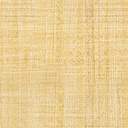 